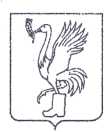 СОВЕТ ДЕПУТАТОВТАЛДОМСКОГО ГОРОДСКОГО ОКРУГА МОСКОВСКОЙ ОБЛАСТИ141900, г. Талдом, пл. К. Маркса, 12                                                          тел. 8-(49620)-6-35-61; т/ф 8-(49620)-3-33-29 Р Е Ш Е Н И Еот __29 февраля___ 2024 г.                                                                               №  14┌                                                              ┐О рассмотрении отчёта о работе Совета депутатов Талдомского городского округа Московской областиза 2023 годВ соответствии с Уставом Талдомского городского округа Московской области, зарегистрированным в Управлении Министерства юстиции Российской Федерации по Московской области  24.12.2018 года № RU 503650002018001,  Регламентом работы Совета депутатов Талдомского городского округа, утверждённым решением Совета депутатов Талдомского городского округа от 14.09.2018 г. № 52, рассмотрев предоставленный отчёт о работе Совета депутатов Талдомского городского округа Московской области за 2023 год, Совет депутатов Талдомского городского округа Московской областиРЕШИЛ:1. Принять к сведению отчёт о работе Совета депутатов Талдомского городского округа Московской области за 2023 год (Приложение № 1).Председатель Совета депутатовТалдомского городского округа                                                                 М.И. АникеевПриложение № 1 к решению Совета депутатов Талдомского городского округа от 29 февраля 2024 года № 14   Отчёт о работе Совета депутатов Талдомского городского округа и фракции партии «Единая Россия» за 2023 год10 сентября 2023 года состоялись выборы Губернатора Московской области и Совета депутатов Талдомского городского округа.Депутаты принимали активное участие в проведении предвыборной кампании, проверяли готовность к работе избирательных участков (На территории Талдомского городского округа в течение трёх дней работали 32 избирательных участка). В результате проведенных выборов, Совет депутатов Талдомского городского округа был сформирован из 24 депутатов. 20 депутатов вошли во фракцию партии «Единая Россия».Этот доклад посвящён отчёту о работе Совета депутатов и фракции партии «Единая Россия» за 2023 год. В 2023 году в Совет депутатов поступило 249 обращений, проведено 15 заседаний Совета депутатов и принято 121 решение. Депутаты принимали активное участие в заседаниях Совета и в обсуждении поставленных вопросов.В 2023 году были внесены изменения и дополнения в Устав Талдомского городского округа, в генеральный план Талдомского городского округа. Состоялись публичные слушания по исполнению бюджета Талдомского городского округа за 2022 год, по проекту бюджета Талдомского городского округа на 2024 год и на плановый период 2025 и 2026 годов, утвержден бюджет Талдомского городского округа на 2024 год и на плановый период 2025 и 2026 годов, принят ряд нормативных правовых актов (внесены изменения в нормативно-правовые акты):В сфере ЖКХ и благоустройства – 2,Экономики – 6,Строительства - 4,Безопасности – 1,Образования - 1 В сфере управления имуществом – 6.Передано помещений в безвозмездное пользование – 25.Были рассмотрены отчеты о работе главы и администрации Талдомского г.о., Контрольно-счетной палаты, об итогах оперативной деятельности ОМВД России по Талдомскому г.о.4 раза вносились изменения в бюджет Талдомского городского округа на 2023 год.Присвоены почетные звания «Почетный гражданин Талдомского городского округа» - 3 жителям округа,Награждены знаком отличия «За заслуги перед Талдомским городским округом» - 6 жителей.В 2023 году был сформирован новый состав Молодежного парламента при Совете депутатов Талдомского городского округа (председатель - Шаврова Анастасия Евгеньевна).На торжественных мероприятиях, посвященным юбилейным датам и профессиональным праздникам, награждаем лучшие коллективы и работников округа Почётными грамотами и Благодарственными письмами Совета депутатов.В Совете депутатов работают 4 постоянные комиссий. Благодарю за работу председателей комиссий: Олейника Михаила Ивановича, Виноградова Сергея Викторовича, Маршавину Наталию Сергеевну, Грибанову Елену Борисовну.Депутаты проявляют высокую общественную активность, участвуя в социальной, экономической и культурной жизни округа. На сегодняшний день самая актуальная и важная задача - помощь жителям округа, которые были призваны в ряды Вооруженных сил страны и их семьям.Депутат Совета депутатов, член фракции ЕР М.И. Олейник постоянно ведет большую работу по поддержке Специальной военной операции. В 2023 году за счет прибыли АО ТОЗ «Промсвязь» и личных средств М.И. Олейника для участников СВО были приобретены: стройматериалы, бензопилы, дизель-электростанции, горюче-смазочные материалы, радиостанции автозапчасти для а/м КАМАЗ, тактический бронежилет, дрова, продукты питания, посуда. Изготовлено и отгружено в район СВО: отопительные печи 22 шт., кровати-нары на 84 места, печи–коптильни – 2 шт.  В 2023 году затраты на СВО составили 2.638.164 р. На благотворительную помощь было затрачено 2.016.550 р.Мной была доставлена гуманитарная помощь бойцам, проходящим реабилитацию в Санаторно-курортном комплексе "Подмосковье" Министерства обороны РФ филиала санатория "Горки". Артисты Дома Культуры п. Вербилки подарили концерт.Вместе с депутатом Совета депутатов Талдомского городского округа Мушиным А.Л. передали в в/ч для наших бойцов тепловизор, тактические бинокли, армейские бинокли, бензопилы, мясные консервы и т.д.Депутат Совета депутатов С.В. Виноградов оказал помощь семьям военнослужащих: привез 6 машин дров, сделал ремонт в квартире, приобрел комплект резины для а/машины и др.Также хочется сказать, что 2023 год потребовал принятия решений, связанных с проведением специальной военной операции. Так Советом депутатов было принято решение о внесении изменений в Положение об аренде имущества, находящегося в собственности Талдомского городского округа Московской области: По договорам аренды земельных участков, находящихся в собственности Талдомского городского округа, предоставленных для индивидуального жилищного строительства, ведения личного подсобного хозяйства, садоводства или огородничества для собственных нужд, расположенных на территории Талдомского городского округа гражданам, участвующим в специальной военной операции, снизить размер арендной платы до 50%.  Важной составляющей депутатской деятельности была и остаётся непосредственная работа с жителями. Прямая связь с жителями делает прозрачной нашу работу. Важно не потерять эту связь, укреплять ее и доходить в своем общении до каждого человека, спрашивать мнение и выяснять потребности жителей, рассказывать и обсуждать. Чтобы любое действие проводилось в интересах людей, мы должны быть внимательными к их пожеланиям и запросам.Депутаты на местах рассматривают обращения и просьбы своих избирателей и принимают участие в оказании помощи в решении бытовых, социальных, личных проблем.В ходе предвыборной кампании депутатами было получено 170 наказов избирателей. Все просьбы, жалобы и предложения были взяты на личный контроль мной и нашими депутатами. 14 вопросов решены, по другим - ведется работа.Еженедельно в мою приемную обращаются с самыми разными просьбами.В 2023 году ко мне поступило 52 обращения населения, ни одно обращение не остается без внимания.Все депутаты регулярно проводят приёмы граждан. Сделан большой вклад в мероприятия по развитию социальной сферы округа, куда депутаты направляют средства, выделяемые им из бюджета на исполнение наказов избирателей. В 2023 году было выделено 2,5 млн. руб. (Приложение - таблица). Также хочется рассказать о работе фракции партии «Единая Россия» в Совете депутатов Талдомского г.о.  В состав фракции Партии «Единая Россия» вошли 20 депутатов Совета депутатов Талдомского г.о. В 2023 году было проведено 15 заседаний фракции партии «Единая Россия» в Совете депутатов Талдомского г.о. Ежемесячно каждый депутат фракции проводит порядка 15 мероприятий (или принимает участие в мероприятиях), которые отражены на сайте «Избиратель-депутат».  В 2023 году руководителем фракции было проведено 440 мероприятий.Все депутаты фракции закреплены за семьями военнослужащих и вносят посильный вклад помощи участникам СВО и их семьям.Готов ответить на вопросы.Депутаты приняли участие в следующих мероприятиях: «Доброе дело для Доброй комнаты», Лес победы», «Парта Героя», благотворительный сбор макулатуры, субботники, «Ёлка желаний», поздравление и участие в праздниках для особенных детей. Мы неоднократно осуществляли выезды с целью контроля ремонта социальных объектов, ремонта дорог. Особое внимание к пешеходной галерее между корпусами А и Б Талдомской больницы.Осуществлялась проверка хода ремонтных работ в детском саду «Непоседы» в Талдоме. Здесь в рамках партийного проекта «Новая школа» и реализации народной программы партии «Единая Россия» был проведен косметический ремонт помещений и кровли. Старшие классы гимназии «Детская школа искусств» им. А.А. Цветкова переехали в новое здание.Депутаты принимали участие в работе выездной администрации, в «Декаде приемов жителей» в местном отделении партии и на местах.Были проведены встречи с семьями участников специальной военной операции.Накануне Нового года детям мобилизованных Талдомского городского округа были вручены подарки от Губернатора Подмосковья Андрея Воробьёва и секретаря местного отделения партии "Единая Россия" Ю.В. Крупенина.Немного фотографий о нашей работе (презентация).Во время серьезных испытаний для нашей страны, для Подмосковья и всех нас, ситуация в нашем городском округе стабильна и находится на контроле.Благодарю за плодотворную совместную работу: главу Талдомского городского округа Крупенина Юрия Васильевича;заместителей главы городского округа; Председателя Контрольно-счётной палаты Любшева Михаила Александровича;руководителей управлений здравоохранения, образования, культуры, соцзащиты, ОМВД; председателей общественных организаций;главного эксперта организационного отдела Управления делами администрации Ефимову Елену Викторовну.Хочу выразить признательность и сказать СПАСИБО всем депутатам – за активную работу, ответственное отношение к выполнению поставленных задач и проявленную инициативу.Позвольте пожелать всем оптимизма, настойчивости и стремления сделать жизнь в нашем округе более устойчивой и благополучной.